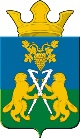 ДУМАНицинского сельского поселенияСлободо – Туринского муниципального районачетвёртого созываРЕШЕНИЕот 25 ноября 2021г.                                                                                  № 301с. НицинскоеО Прогнозном плане (программе) приватизации муниципальногоимущества Ницинского сельского поселения на 2022 годВ соответствии с Федеральным законом от 21.12.2001 № 178-ФЗ "О приватизации государственного и муниципального имущества", статьей 22 Устава Ницинского сельского поселения, пп. 4 п. 2 ст. 5 Положения о порядке управления и распоряжения имуществом, находящимся в муниципальной собственности Ницинского сельского поселения, утвержденного Решением Думы Ницинского сельского поселения от 18.10.2018 года № 96-НПА (с внесёнными изменениями от 22.04.2019 № 133; от 19.09.2019 №156; от 23.01.2020 № 188) Дума Ницинского сельского поселенияРЕШИЛА:1. Утвердить Прогнозный план (программу) приватизации муниципального имущества Ницинского сельского поселения на 2022 год (прилагается).2. Опубликовать решения в печатном средстве массовой информации Думы и Администрации Ницинского сельского поселения «Информационный вестник Ницинского сельского поселения», а также обнародовать путем размещения на официальном сайте Ницинского сельского поселения (www.nicinskoe.ru).3. Контроль по исполнению данного решения возложить на комиссию по экономической политике, и муниципальной собственности (председатель Полякова М.А.)         Председатель Думы Ницинского                                         Глава Ницинского                  сельского поселения                                   сельского поселения     _______ Л.Д.Хомченко                                        _______Т.А.КузевановаПриложениек Решению Думы Ницинскогосельского поселения от 25.11.2021г. № 301Нежилые помещения:№п/п  Адрес Площадькв.м Характеристика объектаСпособ приватизации имущества Форма подачи предложений о цене 1234561с. Ницинское ул. Школьная 2а25 кв.мГараж. ¼ часть кирпичного одноэтажного здания. Продажа на аукционезакрытая